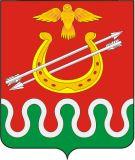 Администрация Боготольского районаКрасноярского краяПОСТАНОВЛЕНИЕг. Боготол«28» марта 2016 года								№ 89 -пО внесении изменений в постановление администрации Боготольского района от 30.11.2015 № 566-п «Об утверждении положения по осуществлению ведомственного контроля за соблюдением трудового законодательства и иных нормативных правовых актов, содержащих нормы трудового права»На основании решения Боготольского районного Совета депутатов от 11.12.2015 № 3-26 «Об утверждении структуры администрации Боготольского района Красноярского края», руководствуясь статьей 18 Устава Боготольского района Красноярского края ПОСТАНОВЛЯЮ:1. В постановление администрации Боготольского района от 30.11.2015 № 566-п «Об утверждении положения по осуществлению ведомственного контроля за соблюдением трудового законодательства и иных нормативных правовых актов, содержащих нормы трудового права» внести следующие изменения:1.1. В пункте 3 Постановления слова «заместителя главы администрации Боготольского района» заменить словами «заместителя главы Боготольского района»;2. Постановление вступает в силу со дня его подписания.Глава Боготольского района							А.В. Белов